Using HyperterminalStart Hyperterminal: “Start --> All Programs -->  Accessories --> Communications --> Hyper Terminal.   If opened for the first time, the following window will appear. Enter any area code then “OK” twice. 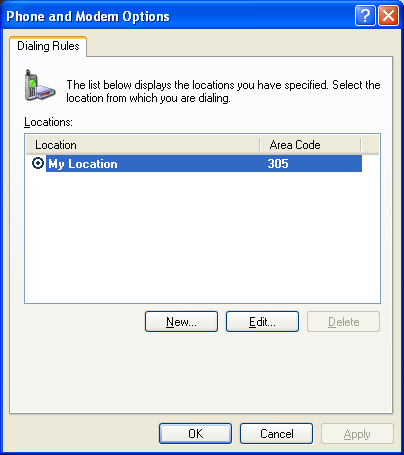 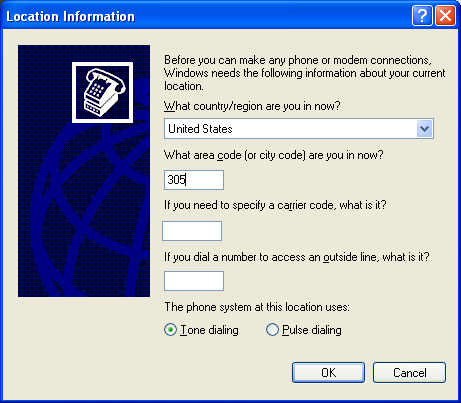 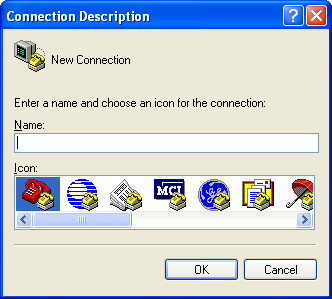 In the connection Description Window, enter any name, choose icon then “OK”.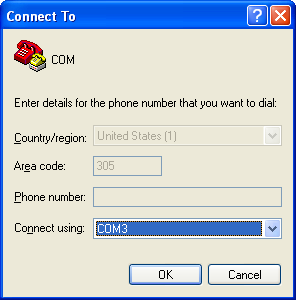 In the next window, Select the COM port you want to use in “Connect using”, then “OK”.Select Baud Rate (Bits per seconds): usually 9600 but 4800 for GPS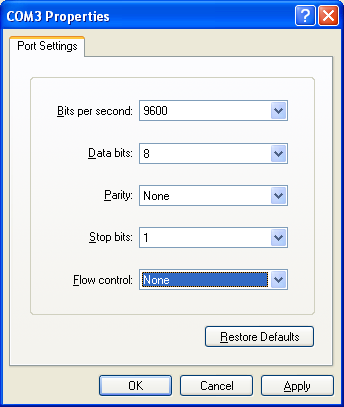 Data bits 8   parity None     Stop bits  1Usually, flow control should be None.Then “OK”Communication Window.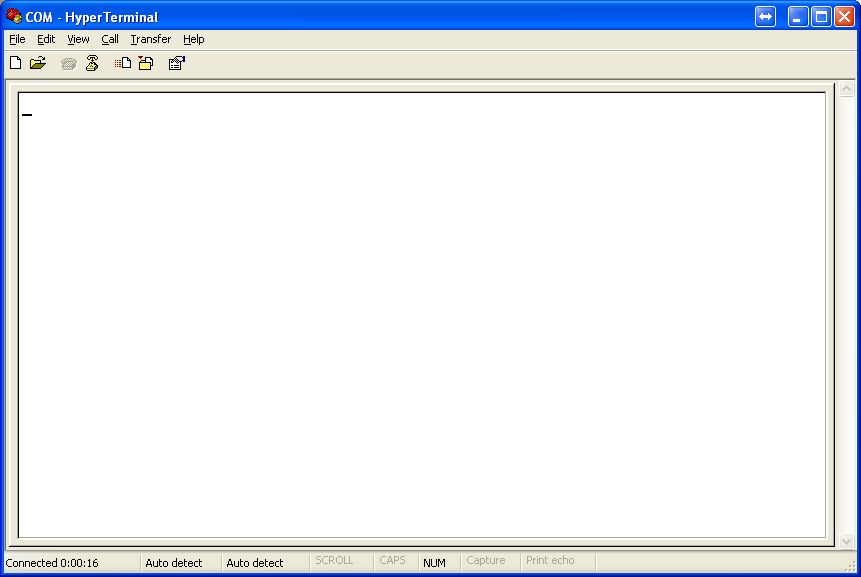 You can save the connection as a *.ht file for quick access.